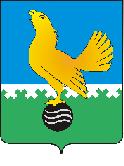 МУНИЦИПАЛЬНОЕ ОБРАЗОВАНИЕгородской округ Пыть-ЯхХанты-Мансийского автономного округа-ЮгрыАДМИНИСТРАЦИЯ ГОРОДАП О С Т А Н О В Л Е Н И ЕОт 30.09.2021									№ 453-паО порядке разработки и реализации муниципальных программ города Пыть-Яха(в ред. 01.04.2022 № 126-па)В соответствии с Бюджетным кодексом Российской Федерации, Федеральным законом от 28.06.2014 № 172-ФЗ «О стратегическом планировании в Российской Федерации», Указами Президента Российской Федерации от 07.05.2018 № 204 «О национальных целях и стратегических задачах развития Российской Федерации на период до 2024 года», от 21.07.2020 № 474 «О национальных целях развития Российской Федерации на период до 2030 года», от 04.02.2021 № 68 «Об оценке эффективности деятельности высших должностных лиц (руководителей высших исполнительных органов государственной власти) субъектов Российской Федерации и деятельности органов исполнительной власти субъектов Российской Федерации», постановлением Правительства Ханты-Мансийского автономного округа-Югры от 05.08.2021 № 289-п «О порядке разработки и реализации государственных программ Ханты-Мансийского автономного округа – Югры»:1.	Утвердить:1.1. Публичную декларацию о реализации мероприятий муниципальной программы города Пыть-Яха, порядок формирования и корректировки (приложение № 1).1.2 Порядок принятия решения о разработке муниципальных программ города Пыть-Яха, их формирования, утверждения и реализации (приложение              № 2).1.3. Модельную муниципальную программу города Пыть-Яха (приложение № 3).2.	Отделу по внутренней политике, связям с общественными организациями и СМИ управления по внутренней политике (О.В. Кулиш) опубликовать постановление в печатном средстве массовой информации «Официальный вестник».3.	Отделу по обеспечению информационной безопасности                                     (А.А. Мерзляков) разместить постановление на официальном сайте администрации города в сети Интернет.4.	Настоящее постановление вступает в силу в силу с 1 января 2022 года и распространяет свое действие на правоотношения, связанные с формированием бюджета городского округа Пыть-Ях на 2022 год и на плановый период 2023 и 2024 годов.5.	Считать утратившими силу постановления администрации города:	- от 30.08.2018 № 259-па «О модельной муниципальной программе муниципального образования городской округ город Пыть-Ях, порядке принятия решения о разработке муниципальных программ, их формирования, утверждения и реализации»;	- от 12.11.2018 № 362-па «О внесении изменений в постановление администрации города от 30.08.2018 № 259-па «О модельной муниципальной программе муниципального образования городской округ город Пыть-Ях, порядке принятия решения о разработке муниципальных программ, их формирования, утверждения и реализации»;	- от 15.02.2019 № 46-па «О внесении изменений в постановление администрации города от 30.08.2018 № 259-па «О модельной муниципальной программе муниципального образования городской округ город Пыть-Ях, порядке принятия решения о разработке муниципальных программ, их формирования, утверждения и реализации» (в ред. от 12.11.2018 № 362-па);	- от 14.10.2019 № 400-па «О внесении изменений в постановление администрации города от 30.08.2018 № 259-па «О модельной муниципальной программе муниципального образования городской округ город Пыть-Ях, порядке принятия решения о разработке муниципальных программ, их формирования, утверждения и реализации» (в ред. от 12.11.2018 № 362-па, от 15.02.2019 № 46-па);	- от 19.12.2019 № 516-па «О внесении изменений в постановление администрации города от 30.08.2018 № 259-па «О модельной муниципальной программе муниципального образования городской округ город Пыть-Ях, порядке принятия решения о разработке муниципальных программ, их формирования, утверждения и реализации» (в ред. от 12.11.2018 № 362-па, от 15.02.2019 № 46-па, от 14.10.2019 № 400-па);	- от 13.10.2020 № 418-па «О внесении изменений в постановление администрации города от 30.08.2018 № 259-па «О модельной муниципальной программе муниципального образования городской округ город Пыть-Ях, порядке принятия решения о разработке муниципальных программ, их формирования, утверждения и реализации» (в ред. от 12.11.2018 № 362-па, от 15.02.2019 № 46-па, от 14.10.2019 № 400-па, от 19.12.2019 № 516-па).	6.	Контроль за выполнением постановления возложить на заместителя главы города – председателя комитета по финансам.Глава города Пыть-Яха								А. Н. МорозовПриложение № 1к постановлению администрациигорода Пыть-Яхаот 30.09.2021 № 453-паПубличная декларацияо результатах реализации мероприятий муниципальной программыгорода Пыть-Яха, порядок формирования и корректировки(далее - Публичная декларация)I. Общие положения1. Публичная декларация разработана в целях: открытости государственного и муниципального управления и повышения уровня удовлетворенности населения реализацией мероприятий муниципальной программы города Пыть-Ях; расширения возможностей непосредственного участия гражданского общества в процессах разработки и экспертизы решений, принимаемых исполнительными органами муниципальной власти города Пыть-Яха; развития механизмов общественного контроля за деятельностью исполнительных органов муниципальной власти города Пыть-Яха.2. Публичная декларация - публично принятые обязательства, нацеленные на фундаментальные изменения в экономике и социальной сфере, направленные на реализацию основных положений Указа Президента Российской Федерации от 7 мая 2018 года №204 «О национальных целях и стратегических задачах развития Российской Федерации на период до 2024 года», в соответствии с приоритетами стратегического развития, определенными в посланиях Президента Российской Федерации, концепциях, государственных программах Российской Федерации, Стратегии социально-экономического развития Ханты-Мансийского автономного округа - Югры до 2030 года, отраслевых стратегиях и других документах стратегического планирования Российской Федерации и автономного округа, Стратегии социально-экономического развития города Пыть-Яха до 2030 года.3. Результат реализации мероприятий муниципальной программы (далее - результат) - количественно выраженная характеристика состояния сферы социально-экономического развития города Пыть-Яха. Результат должен соответствовать критериям измеримости, достижимости, актуальности и ограниченности во времени, быть следствием реализации взаимоувязанных с ним мероприятий муниципальной программы.II. Порядок формирования и корректировкиПубличной декларации4. Публичная декларация разрабатывается и утверждается в соответствии с приложением к настоящему Приложению № 1 к постановлению администрациигорода Пыть-Яха.Введение дополнительных разделов в Публичную декларацию не допускается. Возможно дополнение Публичной декларации презентационным материалом.5. Публичная декларация разрабатывается ответственным исполнителем муниципальной программы и утверждается первым заместителем главы города, либо заместителем главы города (по направлению деятельности), согласовывается начальником управления по экономике и размещается на официальном сайте администрации города в разделе «Для граждан» / «Публичные декларации муниципальных программ».6. Основанием для корректировки публичной декларации является необходимость приведения ее в соответствие с изменениями муниципальной программы, связанными с уточнением наименований и (или) объемов финансирования мероприятий (подпрограмм) муниципальной программы, реализация которых напрямую приводит к достижению соответствующего результата, в срок не позднее 10 рабочих дней после утверждения указанных изменений постановлением администрации города.7. Откорректированная, утвержденная и согласованная Публичная декларация подлежит размещению на едином сайте администрации города не позднее 3 рабочих дней после согласования и утверждения.III. Требования к содержанию8. Результаты реализации мероприятий муниципальной программы должны отражать ожидаемое изменение состояния соответствующей сферы социально-экономического развития города Пыть-Яха и должны количественно характеризовать итоговые результаты ее реализации, учитывая специфику развития соответствующей сферы города.9. Результаты муниципальной программы должны соответствовать следующим требованиям:9.1. социальная направленность (результаты, определенные в качестве целевых ориентиров муниципальной программы, должны отвечать запросам населения и отражать решение социально значимых проблем);9.2. общедоступность (формулировка результата должна быть простой и понятной, обеспечивающей одинаковое понимание существа измеряемой характеристики, как специалистами, так и населением, бизнес-сообществом, общественными организациями);9.3. адекватность (результат должен очевидным образом характеризовать прогресс (положительную динамику, или стабильность) в достижении цели или решении задачи и охватывать все существенные аспекты достижения цели или решения задачи муниципальной программы);9.4. объективность (не допускается использование результатов, улучшение отчетных значений которых возможно при ухудшении реального положения дел; используемые результаты должны в наименьшей степени создавать стимулы для участников муниципальной программы, подведомственных им организаций к искажению результатов реализации муниципальной программы);9.5. достоверность (способ сбора и обработки исходной информации должен допускать возможность проверки точности полученных данных в процессе независимого мониторинга и оценки муниципальной программы);9.6. экономичность (получение отчетных данных должно проводиться с минимально возможными затратами; для получения результатов, определенных в качестве целевых ориентиров муниципальной программы, в приоритетном порядке должны применяться уже существующие процедуры сбора информации).10. Количество отражаемых в Публичной декларации результатов реализации мероприятий муниципальной программы должно быть минимально и в то же время достаточно для отражения достижения цели и решения задач муниципальной программы (не менее трех и не более восьми).Приложение к приложению № 1к постановлению администрациигорода Пыть-ЯхаУтверждаю:                                                             Согласовано:Заместитель главы                                                  Начальникгорода (по направлению деятельности)               управления по экономике___________________________                            _______________________«____» __________ 202__ г.                                  «___» ________ 202__ г.Публичная декларация    Результаты реализации мероприятий муниципальной программы    ____________________________________________________________________(наименование программы)Примечание: в графе 2 - указывается наименование результата, приводится единица его измерения;- в графе 3 - отражается значение результата на конец реализации муниципальной программы, либо на момент исполнения (достижения) соответствующего результата (в зависимости от того, какая из дат наступит ранее);- в графе 4 - указывается год, в котором планируется исполнение (достижение) соответствующего результата (конечный год реализации муниципальной программы, либо год, в котором планируется исполнение (достижение) соответствующего результата (в зависимости от того, какая из дат наступит ранее);- в графе 5 - отражаются мероприятия, либо подпрограммы, реализация которых напрямую приводит к достижению соответствующего результата;- в графе 6 - отражаются объемы финансирования мероприятий (подпрограмм), указанных в графе 5 таблицы за весь период реализации мероприятий (подпрограмм).Приложение № 2к постановлению администрации города Пыть-Яха				от 30.09.2021 № 453-паПорядокпринятия решения о разработке муниципальных программгорода Пыть-Яха, их формирования, утверждения и реализации(далее - порядок)Раздел I Общие положения1. Порядок разработан в соответствии со статьей 179 Бюджетного кодекса Российской Федерации, Федеральным законом от 28.06.2014 № 172-ФЗ «О стратегическом планировании в Российской Федерации» и определяет общие положения, принципы формирования муниципальных программ города Пыть-Яха, полномочия органов местного самоуправления города Пыть-Яха при формировании и реализации муниципальных программ, управление и контроль реализации муниципальной программы.2. Порядок включает следующие основные понятия:- муниципальная программа города Пыть-Яха представляет собой документ стратегического планирования, содержащий комплекс планируемых мероприятий, взаимоувязанных по задачам, срокам осуществления, исполнителям и ресурсам и обеспечивающих наиболее эффективное достижение целей и решение задач социально-экономического развития города;- цель муниципальной программы - планируемый конечный результат решения задачи социально-экономического развития города посредством реализации мероприятий муниципальной программы, достижимый за период ее реализации; - задача муниципальной программы – совокупность мероприятий, которые должны быть проведены в определенный период времени и реализация которых обеспечивает достижение целей муниципальных программ;- подпрограмма муниципальной программы – часть муниципальной программы, выделенная исходя из масштаба и сложности задач, решаемых в соответствии с муниципальной программой, и содержащая структурные элементы (основные мероприятия), взаимоувязанные по срокам, ресурсам и исполнителям;- к структурным элементам относятся:а) региональные проекты, реализуемые в соответствии с постановлением Правительства Российской Федерации от 31 октября 2018 года №1288 «Об организации проектной деятельности в Правительстве Российской Федерации» (далее – постановление №1288, региональный проект);б) проекты Ханты-Мансийского автономного округа-Югры, реализуемые в соответствии с постановлением Правительства Ханты-Мансийского автономного округа-Югры от 25.12.2015 №485-п «О системе управления проектной деятельностью в исполнительных органах государственной власти Ханты-Мансийского автономного округа – Югры» (далее – постановление №485, проекты автономного округа), в совокупности составляющие проектную часть муниципальной программы, а также комплексы процессных мероприятий; в) муниципальные проекты, реализуемые на основе проектной инициативы в соответствии с постановлением администрации города от 14.12.2016 №335-па «Об утверждении положения о системе управления проектной деятельностью в администрации города Пыть-Ях», распоряжением администрации города от 29.12.2016 №2881-ра «О регламенте управления проектом».г) комплексы процессных мероприятий (основные мероприятия) – мероприятия, реализуемые непрерывно либо периодически, направленные на достижение целей и задач муниципальной программы, не относящиеся к проектной деятельности;- проектная часть муниципальной программы - совокупность региональных проектов, проектов автономного округа и муниципальных проектов, реализуемых на основе проектной инициативы; - процессная часть муниципальной программы – совокупность комплекса процессных мероприятий (основных мероприятий);- целевой показатель – количественно выраженная характеристика состояния (изменение состояния) социально-экономического развития города, которое отражает результаты реализации муниципальной программы (достижения цели или решения задачи муниципальной программы);- куратор - должностное лицо, обеспечивающее управление реализацией муниципальной программы, назначаемое из числа заместителей главы города, в ведении которых находится структурное подразделение администрации города - ответственный исполнитель муниципальной программы;- ответственный исполнитель муниципальной программы – структурное подразделение администрации города, определенное в соответствии с перечнем муниципальных программ, утвержденным распоряжением администрации города, и обладающий полномочиями, установленными Порядком;- соисполнитель муниципальной программы – структурное подразделение администрации города, муниципальное казенное учреждение, являющееся ответственным в части структурных элементов (основных мероприятий), в реализации которых предполагается его участие;- участники муниципальной программы – организации (подведомственные структурным подразделениям администрации города учреждения, некоммерческие организации), участвующие в реализации муниципальной программы.Иные понятия, используемые в Порядке, применяются в значениях, определенных нормативными правовыми актами Российской Федерации, автономного округа, города Пыть-Яха.3. При формировании (изменении) муниципальных программ в приоритетном порядке предусматриваются бюджетные ассигнования на достижение национальных целей, определенных указами Президента Российской Федерации от 7 мая 2018 года № 204 «О национальных целях и стратегических задачах развития Российской Федерации на период до 2024 года», от 21 июля 2020 года № 474 «О национальных целях развития Российской Федерации на период до 2030 года», от 4 февраля 2021 года № 68 «Об оценке эффективности деятельности высших должностных лиц (руководителей высших исполнительных органов государственной власти) субъектов Российской Федерации и деятельности органов исполнительной власти субъектов Российской Федерации», приоритетов и целей социально-экономического развития города Пыть-Яха.4. Формирование муниципальных программ осуществляется исходя из следующих принципов:- обеспечения достижения национальных целей с учетом влияния мероприятий (результатов) муниципальных программ на достижение соответствующих показателей национальных целей, приоритетов социально-экономического развития Российской Федерации, Ханты-Мансийского автономного округа - Югры, города Пыть-Яха, установленных документами стратегического планирования, а также показателей оценки эффективности деятельности высших должностных лиц (руководителей высших исполнительных органов государственной власти) субъектов Российской Федерации; - учет показателей оценки эффективности деятельности высших должностных лиц (руководителей высших исполнительных органов государственной власти) субъектов Российской Федерации и показателей национальных целей;- выделение в структуре муниципальной программы:а) подпрограмм муниципальной программы;б) проектной части, содержащей региональные проекты, проекты автономного округа, муниципальные проекты, реализуемые на основе проектной инициативы; в) комплексов процессных мероприятий (основных мероприятий);- приоритетов и целей социально-экономического развития города Пыть-Яха, взаимоувязки их целей, сроков, объемов и источников финансирования (программно-целевой принцип);- результативность и эффективность – выбор способов и методов достижения целей социально-экономического развития города Пыть-Яха, который должен основываться на необходимости достижения заданных результатов с наименьшими затратами ресурсов в соответствии с муниципальными программами;- ответственность за своевременность и качество разработки и внесения изменений в муниципальные программы, осуществления структурных элементов (основных мероприятий) по достижению целей и за результативность и эффективность решения задач социально-экономического развития города Пыть-Яха в пределах своей компетенции в соответствии с законодательством Российской Федерации и Ханты-Мансийского автономного округа – Югры, города Пыть-Яха;- открытость – официальное опубликование и общественное обсуждение муниципальных программ;- измеряемость целей – обеспечение возможности оценки достижения целей социально-экономического развития города Пыть-Яха с использованием количественных показателей, критериев и методов их оценки.Раздел II. Полномочия органов местного самоуправлениягорода Пыть-Яха при формировании и реализации муниципальных программ5. Администрация города Пыть-Яха:5.1. Утверждает перечень муниципальных программ, в котором указываются структурные подразделения администрации города, являющиеся их ответственными исполнителями.5.2. Утверждает порядок осуществления бюджетных инвестиций в объекты муниципальной собственности муниципального образования город Пыть-Ях.6. Разработка проекта муниципальной программы включает в себя следующие основные этапы:- принятие решения о разработке муниципальной программы;- формирование проекта муниципальной программы;- экспертиза проекта муниципальной программы.6.1. Инициатором подготовки предложения о разработке муниципальной программы могут быть глава города, Дума города, прокурор города, куратор программы, структурные подразделения администрации города, муниципальные учреждения, органы территориального общественного самоуправления, а также любое юридическое лицо или физическое лицо, проживающее на территории города Пыть-Яха (далее - инициатор).6.2. Подготовка предложения о разработке муниципальной программы осуществляется в соответствии с посланиями Президента Российской Федерации, концепциями, государственными программами автономного округа и Российской Федерации, Стратегией социально-экономического развития муниципального образования городской округ Пыть-Ях до 2030 года и другими документами стратегического планирования Российской Федерации, Ханты-Мансийского автономного округа и муниципального образования городской округ Пыть-Ях.6.3. Инициатор направляет предложение о разработке муниципальной программы в структурное подразделение администрации города Пыть-Яха согласно вопросам его ведения (далее - отраслевой орган).6.4. Отраслевой орган вносит на рассмотрение главы города предложение о разработке муниципальной программы с обоснованием ее разработки (либо обосновывает отказ в разработке предлагаемой программы) в течение 10 рабочих дней с момента получения предложения.6.5. Решение о разработке муниципальной программы принимается распоряжением администрации города в форме перечня муниципальных программ муниципального образования городской округ город Пыть-Ях в течение 30 дней с момента направления предложения в отраслевой орган.6.6. Инициатору направляется уведомление о принятии решения о разработке муниципальной программы (отказе в разработке) в течение 10 дней с момента принятия решения.7. Формирование проекта муниципальной программыОтветственный исполнитель муниципальной программы:7.1. Формирует проект муниципальной программы и изменений в нее с учетом предложений соисполнителей муниципальной программы.7.2. Согласовывает проект муниципальной программы и изменений в нее с соисполнителями муниципальной программы по мероприятиям, в отношении которых вносятся изменения.7.3. Вносит изменения в утвержденную муниципальную программу:- по результатам ежегодной оценки эффективности ее реализации;- иные изменения.8. Экспертиза проекта муниципальной программы:8.1. Ответственный исполнитель муниципальной программы:8.1.1. Направляет на экспертизу проект муниципальной программы и проект о внесении изменений в нее в комитет по финансам администрации города, управление по экономике администрации города, после его согласования всеми соисполнителями.В случае если проект муниципальной программы не согласован соисполнителями, к нему также прилагаются замечания соисполнителей и протоколы согласительных совещаний.8.1.2. Размещает проект муниципальной программы и изменений в нее на официальном сайте администрации города Пыть-Яха в сети Интернет: www.adm.gov86.org (далее - официальный сайт) для рассмотрения и подготовки предложений населением, бизнес-сообществами, общественными организациями.8.1.3. После получения заключений проект муниципальной программы направляется ответственным исполнителем в управление по правовым вопросам администрации города для проведения антикоррупционной экспертизы в соответствии с установленным порядком.8.1.4. Администрация города в лице ответственного исполнителя направляет проект муниципальной программы в Счетно-контрольную палату муниципального образования городской округ Пыть-Ях (далее Счетно-контрольная палата) для осуществления финансово-экономической экспертизы в части, касающейся расходных обязательств муниципальных программ на бумажном и электронном носителях.8.2. Счетно-контрольной палатой проводится экспертиза проекта муниципальной программы в сроки, установленные Регламентом Счетно-контрольной палаты города Пыть-Яха.8.3. В случае наличия замечаний и предложений администрация города в лице ответственного исполнителя программы в течение 3 рабочих дней с момента проведения экспертизы производит доработку проекта программы.9. Утверждение муниципальной программы и внесение в нее изменений.9.1. Утверждение новых муниципальных программ, предлагаемых к финансированию начиная с очередного финансового года, должно быть завершено не позднее 25 декабря текущего финансового года.9.2. Внесение изменений в муниципальные программы осуществляется в порядке, установленном настоящим разделом для разработки и утверждения муниципальной программы, с приложением пояснительной записки (приложение №1 к настоящему Порядку).9.3. Муниципальные программы подлежат приведению в соответствие с решением о бюджете не позднее трех месяцев со дня вступления его в силу.9.4. Муниципальные программы утверждаются постановлением администрации города.10. Полномочия ответственного исполнителя при разработке и реализации муниципальной программы:10.1. Обеспечивает принятие правовых актов, соглашений, договоров, протоколов о намерениях и иных документов, предусматривающих привлечение средств на финансирование программных мероприятий из иных, кроме бюджетных источников.10.2. Обеспечивает координацию работы в части согласованности и концентрации отдельных структурных элементов (основных мероприятий), финансовых ресурсов у соисполнителей.10.3. Организует реализацию муниципальной программы, формирует предложения о внесении изменений в муниципальную программу, о включении новых мероприятий в муниципальную программу с обоснованием необходимости реализации мероприятий, с указанием предлагаемых направлений, объемов и источников финансирования муниципальной программы, формирует сводный перечень предложений по выделению дополнительных средств на мероприятия муниципальной программы в соответствии с установленными настоящим Порядком требованиями.10.4. Размещает муниципальную программу в актуальной редакции на официальном сайте администрации города в информационно-телекоммуникационной сети Интернет: www.adm.gov86.org в разделе «Муниципальные программы» / «Актуальные редакции муниципальных программ», в течение 5 рабочих дней после принятия постановления администрации города об утверждении новой муниципальной программы или внесения изменений в действующую.10.5. Размещает информацию в систему «ГАС Управление», в течение 10 рабочих дней после принятия постановления администрации города об утверждении новой муниципальной программы или внесения изменений в действующую.10.6. Организует освещение в средствах массовой информации и сети Интернет хода реализации муниципальной программы для информирования населения, бизнес-сообщества, общественных организаций.10.7. Направляет в управление по экономике администрации города отчет о ходе ее реализации в следующие сроки:1) до 3 числа каждого месяца, следующего за отчетным, в форме сетевого графика на бумажном и электронном носителях, за подписью руководителя с приложением пояснительной записки, и до 30 декабря по итогам реализации муниципальной программы за декабрь текущего года.2) ежеквартально и по итогам года, с нарастающим итогом с начала года, в срок до 15-го числа месяца, следующего за отчетным кварталом, - отчет о ходе реализации муниципальной программы (приложение №2 к настоящему Порядку), пояснительную записку (приложение №3 к настоящему Порядку);10.8. Ответственный исполнитель ежеквартально, с нарастающим итогом с начала года, в срок до 25-го числа месяца, следующего за отчетным кварталом, размещает отчет о ходе реализации муниципальной программы на официальном сайте администрации города Пыть-Яха в сети Интернет: www.adm.gov86.org в разделе «Муниципальные программы» / «Отчеты о ходе реализации муниципальных программ».10.9. Исключен постановлением администрации города от 28.04.2022  №162-па.10.10. Представляет по запросу управления по экономике сведения, необходимые для проведения мониторинга реализации муниципальной программы.10.11. Осуществляет мониторинг реализации подпрограмм и (или) мероприятий муниципальной программы.10.12. Формирует и направляет рекомендации соисполнителям по разработке мероприятий и планов их реализации.10.13. Обеспечивает ввод данных о муниципальных программах, включая показатели результативности реализации основных мероприятий, подпрограмм муниципальных программ и муниципальных программ и результаты их выполнения на едином портале бюджетной системы Российской Федерации по мере ввода в опытную эксплуатацию ее компонентов и модулей в форме электронных документов, подписанных усиленной квалифицированной электронной подписью лиц, уполномоченных в установленном порядке от имени ответственного исполнителя (соисполнителя).10.14. Разрабатывает порядки реализации структурных элементов (основных мероприятий) муниципальной программы, исполнителем которых он является, а также критерии выбора механизма реализации объектов при формировании перечня реализуемых объектов на очередной финансовый год и плановый период, включая приобретение объектов недвижимого имущества, объектов, создаваемых в соответствии с соглашениями о государственно-частном партнерстве, муниципально-частном партнерстве и концессионными соглашениями.При выборе механизма создания объектов приоритетным является привлечение частных инвестиций (за исключением транспортной инфраструктуры).11. Полномочия соисполнителя при разработке и реализации муниципальной программы11.1. Формирует предложения в проект муниципальной программы, соисполнителем которой он является.11.2. Согласовывает проект муниципальной программы и изменений в нее в части корректировки структурных элементов (основных мероприятий), соисполнителем которых он является.11.3. Обеспечивает реализацию структурных элементов (основных мероприятий), соисполнителем которых он является.11.4. Представляет ответственному исполнителю информацию:- о ходе исполнения сетевого графика в отношении реализуемых структурных элементов (основных мероприятий) муниципальной программы до 2 числа каждого месяца, следующего за отчетным, в декабре текущего года - до 28-го числа;- о ходе реализации структурных элементов (основных мероприятий) муниципальной программы, соисполнителем которых он является, ежеквартально, с нарастающим итогом с начала года, в срок до 10-го числа месяца, следующего за отчетным кварталом.- для подготовки годового отчета о ходе реализации и эффективности структурных элементов (основных мероприятий) муниципальной программы, в срок до 20 января года, следующего за отчетным годом.12. Комитет по финансам администрации города:- в течение 5 рабочих дней осуществляет экспертизу проекта муниципальной программы и выдает заключение на предмет его соответствия решению Думы (проекту решения Думы) о бюджете города Пыть-Яха на очередной финансовый год и плановый период.- ежемесячно, в срок до 5 числа, следующего за отчетным, предоставляет информацию о финансировании программ в управление по экономике администрации города (приложение №4 к настоящему Порядку).13. Управление по экономике администрации города:13.1. Подготавливает и направляет главе города проект распоряжения администрации города о перечне муниципальных программ.13.2. В течение 5 рабочих дней осуществляет экспертизу проекта муниципальной программы и выдает заключение:- отдел экономического анализа и прогнозирования управления по экономике администрации города на предмет соответствия муниципальной программы Порядку; соответствия программных мероприятий целям муниципальной программы; соответствия сроков ее реализации задачам; целевых показателей, характеризующих результаты ее реализации, целям муниципальной программы и ее структурным элементам (основным мероприятиям);- отдел проектного управления и инвестиций управления по экономике администрации города на предмет соответствия требованиям, установленным нормативными правовыми актами в сфере управления проектной деятельностью и инвестиционной деятельностью, осуществляемой в форме капитальных вложений.13.3. Формирует сводный годовой доклад о ходе реализации и оценке эффективности муниципальных программ (далее - сводный годовой доклад) на основе годовых отчетов, представленных ответственными исполнителями, содержащий:- сведения об оценке эффективности муниципальных программ;- сведения о степени соответствия установленных и достигнутых ключевых показателей муниципальных программ за отчетный год;- сведения о выполнении расходных обязательств, связанных с реализацией муниципальных программ;- сведения о достигнутых за отчетный период значениях (уровнях) показателей для оценки эффективности деятельности исполнительных органов государственной власти автономного округа по городу Пыть-Яху;- предложения об изменении форм и методов управления реализацией муниципальной программы, о сокращении (увеличении) финансирования и (или) досрочном прекращении отдельных структурных элементов (основных мероприятий) или муниципальной программы в целом (при необходимости).Представляет сводный годовой доклад в Думу города одновременно с годовым отчетом об исполнении бюджета муниципального образования.13.4. Размещает сводный годовой доклад на официальном сайте администрации города в информационно-телекоммуникационной сети Интернет в разделе «Муниципальные программы» / «Сводная информация об исполнении муниципальных программ» не позднее 1 мая следующего года. 13.5. Осуществляет ежегодную оценку эффективности муниципальных программ.13.6. Направляет в комитет по финансам администрации города предложения о необходимости прекращения или об изменении начиная с очередного финансового года ранее утвержденной муниципальной программы, в том числе о необходимости изменения объема бюджетных ассигнований на финансовое обеспечение ее реализации.13.7. Анализирует расходы по муниципальным программам, в том числе направленные на бюджет развития, который включает инвестиции в объекты капитального строительства, поддержку юридических лиц, индивидуальных предпринимателей, осуществляющих инвестиционную деятельность, поддержку социально ориентированных некоммерческих организаций и прочие расходы инвестиционного характера.13.8. Управление по экономике администрации города- ежемесячно, в срок до 10 числа, следующего за отчетным, предоставляет оперативную информацию главе города о реализации программ с краткой пояснительной запиской (приложение № 5 к настоящему Порядку).- ежеквартально, в срок до 1 числа второго месяца, следующего после окончания квартала, предоставляет главе города информацию о реализации муниципальных программ, размещает на официальном сайте администрации города Пыть-Яха в сети Интернет: www.adm.gov86.org в разделе «Муниципальные программы» / «Сводная информация об исполнении муниципальных программ».13.9. Результаты реализации муниципальных программ по мере необходимости рассматриваются на заседании комиссии по вопросам стабилизации и развития финансового рынка и поддержке реального сектора экономики.Раздел III. Финансовое обеспечение муниципальной программы14. Параметры финансового обеспечения муниципальных программ на период их действия планируются исходя из необходимости достижения национальных целей развития и иных приоритетов социально-экономического развития Российской Федерации, автономного округа, города Пыть-Яха, установленных документами стратегического планирования, с учетом ранжирования инвестиционных проектов, использования механизмов инициативного бюджетирования, предусматривающих учет мнения жителей города.15. Финансовое обеспечение муниципальной программы осуществляется за счет средств федерального бюджета, бюджета автономного округа, средств местных бюджетов и иных источников финансирования.15.1. Финансовое обеспечение мероприятий муниципальной программы осуществляется в соответствии с требованиями бюджетного законодательства, в том числе предъявляемыми к формированию муниципального задания, а также к нормативным правовым актам, устанавливающим (регулирующим):- порядок определения объема и условия предоставления бюджетным и автономным учреждениям субсидий на иные цели;- порядок предоставления субсидий юридическим лицам (за исключением субсидий государственным (муниципальным) учреждениям), индивидуальным предпринимателям, а также физическим лицам - производителям товаров, работ, услуг;- порядок предоставления субсидий некоммерческим организациям, не являющимся государственными (муниципальными) учреждениями;- порядок предоставления гранта главы города Пыть-Яха;- порядок формирования, предоставления и распределения субсидий из бюджета автономного округа местным бюджетам.16. Планирование бюджетных ассигнований на реализацию муниципальных программ в очередном финансовом году и плановом периоде осуществляется по результатам ежегодной оценки эффективности реализации муниципальных программ в соответствии с нормативными правовыми актами, регулирующими порядок составления проекта бюджета города Пыть-Яха и планирование бюджетных ассигнований.Раздел IV. Ответственность участников муниципальных программ17. Куратор, ответственные исполнители муниципальных программ, соисполнители муниципальных программ в соответствии со статьей 45 Федерального закона от 28 июня 2014 года №172-ФЗ «О стратегическом планировании в Российской Федерации» (далее - Федеральный закон №172-ФЗ) несут дисциплинарную, гражданско-правовую и административную ответственность за:достижение показателей, предусмотренных соглашениями о предоставлении субсидии из федерального бюджета, бюджета автономного округа бюджету города Пыть-Яха;достижение целевых показателей муниципальной программы, в том числе установленных указами Президента Российской Федерации;своевременную и качественную реализацию структурных элементов (основных мероприятий) муниципальной программы;полноту и достоверность отчетности о реализации муниципальной программы. 18. Ответственный исполнитель муниципальной программы при реализации структурных элементов (основных мероприятий) муниципальной программы обеспечивает соблюдение требований бюджетного законодательства.Раздел V. Правила формирования и внесения изменений в перечень строек и объектов, реализуемых и подлежащих проектированию, строительству, реконструкции, модернизации и приобретению по городу Пыть-Ях на очередной финансовый год и плановый период19. Ответственные исполнители муниципальных программ обеспечивают предоставление данных для формирования и внесения изменений в перечень строек и объектов, реализуемых и подлежащих проектированию, строительству, реконструкции, модернизации и приобретению по городу Пыть-Ях на очередной финансовый год и плановый период в соответствии с Порядком осуществления бюджетных инвестиций в объекты муниципальной собственности города Пыть-Яха, утвержденным постановлением администрации города Пыть-Ях.Приложение № 1к Порядку Пояснительная запискак проекту постановления администрациио внесении изменений в муниципальную программу____________________________________________________________________(наименование программы)Обоснование внесения изменений и дополнений: ______________________________________________________________________________________________                                                                тыс. рублейПримечание:- в графе 1 указывается порядковый номер структурного элемента (основного мероприятия), предусмотренного утвержденной муниципальной программой;- в графе 2 указываются структурные элементы (основные мероприятия), по которым вносятся изменения (структурные элементы, по которым объем финансирования не изменяется, в данную графу не вносятся), указывается задача, подпрограмма;- в графе 4 указывается объем финансирования, предусмотренный утвержденной муниципальной программой на соответствующий финансовый год;- в графе 5 указывается увеличение объема финансирования со знаком плюс, а уменьшение - со знаком минус;- графа 6 = графа 4 + (-) графа 5.Приложение № 2к ПорядкуОтчет о ходе реализации муниципальной программы________________________________ за ____ квартал _____ года(полное наименование программы)Примечание:- в графе 2 указываются наименование подпрограмм и структурных элементов (мероприятий) в последовательности, предусмотренной муниципальной программой;- в графах 4 - 7 указываются объемы финансирования, предусмотренные утвержденной муниципальной программой на соответствующий финансовый год, с последними изменениями;- графа 3 = графа 4 + графа 5 + графа 6+ графа 7;- в графах 9 - 12 указываются объемы финансирования, утвержденные Решением Думы «О бюджете города Пыть-Яха на очередной год и плановый период»;- графа 8 = графа 9 + графа 10 + графа 11+ графа 12;- в графах 14 - 17 указываются денежные средства по кассовому исполнению, поквартально с нарастающим итогом;- графа 13 = графа 14 + графа 15 + графа 16 + графа 17;- графы 8 - 17 <*> согласовываются с комитетом по финансам.Приложение № 3к ПорядкуСтруктура пояснительной запискик отчету о ходе реализации муниципальной программы__________________________________________________________(полное наименование программы)за ____________ месяцы ____ года1. Сведения:- о финансировании структурных элементов (программных мероприятий) в разрезе источников финансирования (федеральный бюджет, бюджет автономного округа, бюджет муниципального образования, внебюджетные источники), о результатах реализации структурных элементов (программных мероприятий) и причинах их невыполнения;- о результатах реализации структурных элементов (программных мероприятий), финансирование по которым не осуществлялось, и причинах их невыполнения;- о необходимости корректировки муниципальной программы (с указанием обоснований).2. Сведения о соответствии фактических показателей выполнения муниципальной программы показателям, установленным при утверждении программы, средний процент достижения показателей за отчетный период:Целевые показатели муниципальной программы<*> - показатель рассчитывается по итогам года.3. Изменения в соответствующей сфере социально-экономического развития муниципального образования город Пыть-Ях по итогам года.4. Сведения о соблюдении условий предоставления субсидии, определенных Соглашением о предоставлении субсидии из бюджета Ханты-Мансийского автономного округа - Югры бюджету муниципального образования города Пыть-Яха на софинансирование расходных обязательств мероприятий муниципальной программы по итогам года.5. Сведения о мерах и результатах поддержки субъектов малого и среднего предпринимательства по итогам года.6. Описание проблем, в том числе неблагоприятных внешних факторов и рисков, влияющих на муниципальную программу. Сведения о принятие определенных мер, направленных на смягчение влияния неблагоприятных внешних факторов.Приложение № 4                                                                                                                                                                                         к ПорядкуИнформация о реализации муниципальных расходах в рамках муниципальныхпрограмм на территории муниципального образования город Пыть-Ях по состоянию на ___________ 201__ г.тыс. руб.Руководитель: __________ ______________                               (Ф.И.О.) (подпись)Исполнитель: ___________ ______________                                    (Ф.И.О.) (подпись)Приложение № 5к ПорядкуИнформация о реализации муниципальныхпрограмм муниципального образования город Пыть-Ях по состоянию на ____________ 202__ г.тыс. руб.Исполнитель: ___________ ______________                                        (Ф.И.О.) (подпись)Приложение № 3к постановлению администрации города Пыть-Яхаот 30.09.2021 № 453-паМодельная муниципальная программамуниципального образования город Пыть-Ях1. Модельная муниципальная программа определяет структуру муниципальной программы, содержание, механизмы реализации ее структурных элементов (основных мероприятий).2. Муниципальная программа содержит:2.1. Паспорт муниципальной программы по форме согласно таблице № 1.2.2. Приложения, содержащие:2.2.1. Распределение финансовых ресурсов муниципальной программы (по годам) (приложение № 1).2.2.2. Перечень структурных элементов (основных мероприятий) муниципальной программы (приложение № 2).2.2.3. Исключен постановлением администрации города от 28.04.2022 №162-па.2.2.4. Перечень объектов капитального строительства (заполняется при планировании объектов строительства) (приложение № 4).2.2.5. Перечень объектов социально-культурного и коммунально-бытового назначения, масштабных инвестиционных проектов (заполняется при планировании создания объектов социально-культурного и коммунально-бытового назначения, масштабных инвестиционных проектов); сведения о прогнозных и фактически исполненных условных и безусловных обязательствах, возникающих при исполнении концессионного соглашения (заполняется при наличии концессионных соглашений) (приложение № 5).2.2.6. Сведения о прогнозных и фактически исполненных условных и безусловных обязательствах, возникающих при исполнении концессионного соглашения (заполняется при наличии концессионных соглашений) (приложение № 6).2.2.7. Показатели, характеризующие эффективность структурного элемента (основного мероприятия) муниципальной программы (заполняется при наличии таких показателей) (приложение № 7).3. Формирование и исполнение региональных проектов и проектов автономного округа осуществляется в соответствии с постановлением Правительства Российской Федерации от 31 октября 2018 года № 1288 «Об организации проектной деятельности в Правительстве Российской Федерации», постановлением Правительства автономного округа от 25 декабря 2015 года №485-п «О системе управления проектной деятельностью в исполнительных органах государственной власти Ханты-Мансийского автономного округа – Югры».4. Формирование и исполнение муниципальных проектов, реализуемых на основе проектной инициативы осуществляется в соответствии с постановлением администрации города от 14.12.2016 № 335-па «Об утверждении положения о системе управления проектной деятельностью в администрации города Пыть-Ях», распоряжением администрации города от 29.12.2016 № 2881-ра «О регламенте управления проектом».5.  Наличие других разделов и приложений в муниципальной программе не допускается, за исключением случаев, установленных требованиями федеральных органов государственной власти Российской Федерации и автономного округа. 6. Информация, дублируемая в соответствующих разделах, таблицах муниципальной программы и приложениях к нормативному правовому акту об утверждении муниципальной программы, должна быть идентичной.7. Порядки реализации структурных элементов (основных мероприятий) муниципальной программы утверждаются отдельными нормативными правовыми актами администрации города Пыть-Яха, подготовку которых или внесение в них изменений осуществляют ответственные исполнители муниципальных программ и соисполнители муниципальных программ, непосредственно реализующие эти мероприятия муниципальной программы.Таблица № 1Паспорт муниципальной программы<1> – указывается наименование муниципальной программы;<2> – указываются сроки реализации муниципальной программы, которые отражаются в формате «20__-20__ годы и на период до 20__ года»;<3> – указывается куратор муниципальной программы;<4> – указывается структурное подразделение администрации города, определенное ответственным за реализацию муниципальной программы;<5> – указывается перечень структурных подразделений администрации города, участвующих в разработке и реализации отдельных структурных элементов (основных мероприятий) муниципальной программы (подпрограммы);<6> – строка отражается в случае, если муниципальная программа направлена на достижение национальной цели в соответствии с указами Президента Российской Федерации от 7 мая 2018 года № 204 «О национальных целях и стратегических задачах развития Российской Федерации на период до 2024 года», от 21 июля 2020 года № 474 «О национальных целях развития Российской Федерации на период до 2030 года»;<7> – указываются цели, задачи и подпрограммы муниципальной программы.При формировании целей муниципальной программы учитываются цели национальных проектов, соответствующие сфере реализации муниципальной программы;<8> – указываются целевые показатели муниципальной программы, в том числе:<8.1> – наименование целевого показателя, приводится единица его измерения (через запятую);<8.2> – ссылка на форму федерального статистического наблюдения, нормативный правовой либо распорядительный правовой акт, в соответствии с которым установлен данный показатель;<8.3> – отражаются значения показателя на год разработки проекта муниципальной программы, либо на год, предшествующий ее разработке, (в случае отсутствия данных на год разработки). <8.4> – заполняется в зависимости от значений показателя по годам реализации муниципальной программы: если значения по годам заполнялись «на отчетную дату», либо «нарастающим итогом», то целевое значение показателя равняется значению показателя в последний год реализации муниципальной программы, если «за отчетный год» – то равняется сумме значений показателя за все годы реализации муниципальной программы;<8.5> – указывается структурное подразделение администрации города ответственное за достижение значения целевого показателей.В число показателей муниципальных программ включаются:показатели, характеризующие достижение национальных целей; показатели приоритетов социально-экономического развития Российской Федерации и Ханты-Мансийского автономного округа-Югры, города Пыть-Яха, определяемые в указах Президента Российской Федерации, документах стратегического планирования Российской Федерации, Ханты-Мансийского автономного округа-Югры, города Пыть-Яха;показатели оценки эффективности деятельности высших должностных лиц (руководителей высших исполнительных органов государственной власти) субъектов Российской Федерации, утвержденные Указом Президента Российской Федерации от 4 февраля 2021 года № 68.Показатели региональных проектов, входящих в состав федеральных и (или) национальных проектов, должны соответствовать требованиям, установленным постановлением № 1288, постановлением № 485.Количество используемых целевых показателей муниципальной программы должно быть минимально и в то же время достаточно для отражения достижения цели и решения задач муниципальной программы. Показатели муниципальной программы должны удовлетворять одному из следующих условий:их целевые значения определяются на основе данных федерального статистического наблюдения;их целевые значения рассчитываются по методикам, утвержденным в том числе федеральными органами исполнительной власти; их целевые значения рассчитываются по методикам, утвержденным ответственными исполнителями государственных программ Ханты-Мансийского автономного округа-Югры. <9> – указывается общий объем финансирования и в разрезе по годам в тысячах рублей с точностью до первого знака после запятой, с распределением по источникам финансирования;<10> – финансирование указывается в целом по портфелю проектов, в разрезе региональных проектов, муниципальных проектов, реализуемых на основе проектной инициативы.Приложение № 1Распределение финансовых ресурсов муниципальной программы (по годам)<*> В таблице указываются все региональные проекты, в том числе без финансирования. <1> – указываются структурные элементы (основные мероприятия).Наименования региональных проектов и проектов автономного округа указываются в соответствии с их паспортами;<2> – указывается наименование структурного подразделения администрации города, муниципального казенного учреждения ответственного за реализацию структурного элемента (основного мероприятия);<3> – объемы финансирования каждого структурного элемента (основного мероприятия) распределяются по источникам финансирования.В случае если структурный элемент (основное мероприятие) имеет несколько соисполнителей, то объемы его финансирования распределяются между соисполнителями; <4> – указывается наименование подпрограммы из паспорта муниципальной программы;<5> Устанавливается связь структурных элементов (основных мероприятий) с целевыми показателями муниципальной программы. Указывается порядковый номер показателя из паспорта муниципальной программы. В случае если не выявлена связь структурного элемента (основного мероприятия) с целевыми показателями, приводится ссылка на иные показатели, характеризующие эффективность реализации основных мероприятий муниципальной программы, которые отражены в приложении к нормативному правовому акту об утверждении муниципальной программы.Приложение № 2Перечень структурных элементов (основных мероприятий) муниципальной программы           <1> Указывается порядковый номер структурного элемента из приложения «Распределение финансовых ресурсов муниципальной программы (по годам)»;<2> Указываются цели, задачи и подпрограммы, отраженные в паспорте муниципальной программы.Приложение № 4Перечень объектов капитального строительстваСодержит общие сведения об объектах, создание которых планируется осуществлять за счет бюджетных средств и направлено на достижение целей и решение задач муниципальной программы  (включая приобретение объектов недвижимого имущества, объектов, создаваемых в соответствии с соглашениями о государственно-частном партнерстве, муниципально-частном партнерстве и концессионными соглашениями, а также объектов капитального строительства и реконструкции), в том числе с использованием средств федерального бюджета и иных источников финансирования. Кроме того, содержит информацию на какие целевые показатели влияет создание объекта. Приложение № 5Перечень объектов социально-культурного и коммунально-бытового назначения, масштабных инвестиционных проектов (далее – инвестиционные проекты) Содержит общие сведения об объектах социально-культурного и коммунально-бытового назначения, масштабных инвестиционных проектах в соответствии с постановлением Правительства автономного округа от 14 августа 2015 года № 270-п «О Порядке предоставления земельных участков, находящихся в государственной или муниципальной собственности, юридическим лицам в аренду без проведения торгов для размещения объектов социально-культурного и коммунально-бытового назначения, реализации масштабных инвестиционных проектов в Ханты-Мансийском автономном округе – Югре».Приложение № 6Сведения о прогнозных и фактически исполненных условных и безусловных обязательствах, возникающихпри исполнении концессионного соглашения  тыс. рублейСодержит сведения о прогнозных и фактически исполненных условных и безусловных обязательствах, возникающих при исполнении концессионного соглашения в соответствии с постановлением Правительства Российской Федерации от 28.01.2021 №74 «О совершенствовании порядка мониторинга заключения и реализации заключенных концессионных соглашений и об обеспечении оценки условных и безусловных обязательств бюджетов бюджетной системы Российской Федерации, возникающих при реализации концессионных соглашений», которым в том числе определены используемые понятия.Приложение № 7Показатели, характеризующие эффективность структурного элемента (основного мероприятия) муниципальной программы  №п/пНаименование результатаЗначение результата (ед. изм.)Срок исполненияНаименование мероприятия (подпрограммы) муниципальной программы, направленного на достижение результатаОбъем финансирования мероприятия     12         3456123№ п/пНаименование структурного элемента (основного мероприятия)Источники финансированияОбъем финансирования по программеИзменения(+/-)Объем финансирования с учетом изменений123456ПодпрограммаПодпрограммаПодпрограммаПодпрограммаПодпрограммаПодпрограммавсегофедеральный бюджетбюджет автономного округаместный бюджетиные источники финансированияи т.д.Итого по подпрограммевсегоИтого по подпрограммефедеральный бюджетИтого по подпрограммебюджет автономного округаИтого по подпрограммеместный бюджетИтого по подпрограммеиные источники финансированияВсего по программевсегоВсего по программефедеральный бюджетВсего по программебюджет автономного округаВсего по программеместный бюджетВсего по программеиные источники финансированияОтветственный исполнитель программы:________________________________(Ф.И.О.) (подпись)№№Наименование подпрограмм, структурных элементовПлан по программе, утвержденный постановлением администрации города(с изменениями)План по программе, утвержденный постановлением администрации города(с изменениями)План по программе, утвержденный постановлением администрации города(с изменениями)План по программе, утвержденный постановлением администрации города(с изменениями)План по программе, утвержденный постановлением администрации города(с изменениями)План по программе, утвержденный постановлением администрации города(с изменениями)Уточненный план по бюджету <*>, утвержденный решением Думы(с изменениями)Уточненный план по бюджету <*>, утвержденный решением Думы(с изменениями)Уточненный план по бюджету <*>, утвержденный решением Думы(с изменениями)Уточненный план по бюджету <*>, утвержденный решением Думы(с изменениями)Уточненный план по бюджету <*>, утвержденный решением Думы(с изменениями)Уточненный план по бюджету <*>, утвержденный решением Думы(с изменениями)Кассовое исполнение <*>Кассовое исполнение <*>Кассовое исполнение <*>Кассовое исполнение <*>Кассовое исполнение <*>Результат реализации структурного элемента (мероприятия), причина невыполнения или неполного выполнения структурного элемента (мероприятия)№№Наименование подпрограмм, структурных элементоввсегофедеральный бюджетокружной бюджетгородской бюджетгородской бюджетдругие источникивсегофедеральный бюджетокружной бюджетгородской бюджетдругие источникидругие источникивсегофедеральный бюджетокружной бюджетгородской бюджетдругие источникиРезультат реализации структурного элемента (мероприятия), причина невыполнения или неполного выполнения структурного элемента (мероприятия)123456678910111212131415161718Подпрограмма 1Подпрограмма 1Подпрограмма 1Подпрограмма 1Подпрограмма 1Подпрограмма 1Подпрограмма 1Подпрограмма 1Подпрограмма 1Подпрограмма 1Подпрограмма 1Подпрограмма 1Подпрограмма 1Подпрограмма 1Подпрограмма 1Подпрограмма 1Подпрограмма 1Подпрограмма 1Подпрограмма 1Подпрограмма 1Итого по подпрограмме 1Итого по подпрограмме 1в том числе по проектам, портфелям проектов автономного округа (в том числе направленные на реализацию национальных и федеральных проектов Российской Федерации)в том числе по проектам, портфелям проектов автономного округа (в том числе направленные на реализацию национальных и федеральных проектов Российской Федерации)Итого:№ п/пНаименование целевых показателейПлан ___ годФакт за отчетный период%Расчет показателя с указанием источника информацииПричины недостижения показателя12...Средний процент достижения показателейСредний процент достижения показателейxxxx№п/пНаименование программыУточненный план на год по бюджетуУточненный план на год по бюджетуУточненный план на год по бюджетуУточненный план на год по бюджетуУточненный план на год по бюджетуИсполнено на отчетную датуИсполнено на отчетную датуИсполнено на отчетную датуИсполнено на отчетную датуИсполнено на отчетную датуИсполнено % к уточненному плану 20__ г.Профинансировано на ___Профинансировано на ___% исполнения№п/пНаименование программыОбщая суммав том числев том числев том числев т.ч. за счет переходящих остатков прошлого годаОбщая суммав том числев том числев том числев т.ч. за счет переходящих остатков прошлого годаИсполнено % к уточненному плану 20__ г.в том числев том числе% исполнения№п/пНаименование программыОбщая суммаФБОБМБв т.ч. за счет переходящих остатков прошлого годаОбщая суммаФБОБМБв т.ч. за счет переходящих остатков прошлого годаИсполнено % к уточненному плану 20__ г.ФБОБ% исполнения12345678910111213141516Итого:Итого:№№Наименование программыУтвержденный план на год по программе(с изменениями)Утвержденный план на год по программе(с изменениями)Утвержденный план на год по программе(с изменениями)Утвержденный план на год по программе(с изменениями)Утвержденный план на год по программе(с изменениями)Уточненный план на год по бюджетуУточненный план на год по бюджетуУточненный план на год по бюджетуУточненный план на год по бюджетуУточненный план на год по бюджетуПрофинансировано на ___Профинансировано на ___Исполнено на отчетную датуИсполнено на отчетную датуИсполнено на отчетную датуИсполнено на отчетную датуИсполнено на отчетную датуИсполнено %Исполнено %Исполнено %Исполнено %№№Наименование программыобщая суммаФБОБМБдругие источникиобщая суммаФБОБМБв том числе за счет переходящих остатков прошлого годаФБОБобщая суммаФБОБМБв том числе за счет переходящих остатков прошлого годак общей сумме по программек общей сумме по бюджетук общей сумме финансирования12345678910111213141516171819202122Наименование муниципальной программы <1>Сроки реализации муниципальной программы <2>Сроки реализации муниципальной программы <2>Сроки реализации муниципальной программы <2>Сроки реализации муниципальной программы <2>Сроки реализации муниципальной программы <2>Сроки реализации муниципальной программы <2>Сроки реализации муниципальной программы <2>Сроки реализации муниципальной программы <2>Сроки реализации муниципальной программы <2>Сроки реализации муниципальной программы <2>Сроки реализации муниципальной программы <2>Куратор муниципальной программы <3>Ответственный исполнитель муниципальной программы <4>Соисполнители муниципальной программы <5>Национальная цель <6>Цели муниципальной программы <7>Задачи муниципальной программы<7>Подпрограммы <7>Целевые показатели муниципальной программы <8>№ п/пНаименование целевого показателя<8.1>Наименование целевого показателя<8.1>Документ - основание<8.2>Документ - основание<8.2>Значение показателя по годамЗначение показателя по годамЗначение показателя по годамЗначение показателя по годамЗначение показателя по годамЗначение показателя по годамЗначение показателя по годамЗначение показателя по годамЗначение показателя по годамЗначение показателя по годамЗначение показателя по годамЗначение показателя по годамЦелевые показатели муниципальной программы <8>№ п/пНаименование целевого показателя<8.1>Наименование целевого показателя<8.1>Документ - основание<8.2>Документ - основание<8.2>Базовое значение<8.3>Базовое значение<8.3>20__20__20__20__20__И т.д.И т.д.На момент окончания реализации муниципальной программы<8.4>На момент окончания реализации муниципальной программы<8.4>Ответственный исполнитель/ соисполнитель за достижение показателя<8.5>Целевые показатели муниципальной программы <8>1Целевые показатели муниципальной программы <8>2Целевые показатели муниципальной программы <8>3Параметры финансового обеспечения муниципальной программы <9>Источники финансированияИсточники финансированияРасходы по годам (тыс. рублей)Расходы по годам (тыс. рублей)Расходы по годам (тыс. рублей)Расходы по годам (тыс. рублей)Расходы по годам (тыс. рублей)Расходы по годам (тыс. рублей)Расходы по годам (тыс. рублей)Расходы по годам (тыс. рублей)Расходы по годам (тыс. рублей)Расходы по годам (тыс. рублей)Расходы по годам (тыс. рублей)Расходы по годам (тыс. рублей)Расходы по годам (тыс. рублей)Расходы по годам (тыс. рублей)Расходы по годам (тыс. рублей)Параметры финансового обеспечения муниципальной программы <9>Источники финансированияИсточники финансированияВсегоВсего20__20__20__20__20__20__И т.д.И т.д.И т.д.20__- 20__20__- 20__20__- 20__20__- 20__Параметры финансового обеспечения муниципальной программы <9>всеговсегоПараметры финансового обеспечения муниципальной программы <9>федеральный бюджетфедеральный бюджетПараметры финансового обеспечения муниципальной программы <9>бюджет автономного округабюджет автономного округаПараметры финансового обеспечения муниципальной программы <9>местный бюджетместный бюджетПараметры финансового обеспечения муниципальной программы <9>иные источники финансированияиные источники финансированияПараметры финансового обеспечения региональных проектов, проектов автономного округа, муниципальных проектов, реализуемый на основе проектной инициативы <9>Источники финансированияИсточники финансированияРасходы по годам (тыс. рублей)Расходы по годам (тыс. рублей)Расходы по годам (тыс. рублей)Расходы по годам (тыс. рублей)Расходы по годам (тыс. рублей)Расходы по годам (тыс. рублей)Расходы по годам (тыс. рублей)Расходы по годам (тыс. рублей)Расходы по годам (тыс. рублей)Расходы по годам (тыс. рублей)Расходы по годам (тыс. рублей)Параметры финансового обеспечения региональных проектов, проектов автономного округа, муниципальных проектов, реализуемый на основе проектной инициативы <9>Источники финансированияИсточники финансированияВсегоВсего20__20__20__20__20__20__И т.д.И т.д.И т.д.20__- 20__20__- 20__20__- 20__20__- 20__Параметры финансового обеспечения региональных проектов, проектов автономного округа, муниципальных проектов, реализуемый на основе проектной инициативы <9>Наименование портфеля проектов (срок реализации дд.мм.гггг - дд.мм.гггг)  <10>Наименование портфеля проектов (срок реализации дд.мм.гггг - дд.мм.гггг)  <10>Наименование портфеля проектов (срок реализации дд.мм.гггг - дд.мм.гггг)  <10>Наименование портфеля проектов (срок реализации дд.мм.гггг - дд.мм.гггг)  <10>Наименование портфеля проектов (срок реализации дд.мм.гггг - дд.мм.гггг)  <10>Наименование портфеля проектов (срок реализации дд.мм.гггг - дд.мм.гггг)  <10>Наименование портфеля проектов (срок реализации дд.мм.гггг - дд.мм.гггг)  <10>Наименование портфеля проектов (срок реализации дд.мм.гггг - дд.мм.гггг)  <10>Наименование портфеля проектов (срок реализации дд.мм.гггг - дд.мм.гггг)  <10>Наименование портфеля проектов (срок реализации дд.мм.гггг - дд.мм.гггг)  <10>Наименование портфеля проектов (срок реализации дд.мм.гггг - дд.мм.гггг)  <10>Наименование портфеля проектов (срок реализации дд.мм.гггг - дд.мм.гггг)  <10>Наименование портфеля проектов (срок реализации дд.мм.гггг - дд.мм.гггг)  <10>Наименование портфеля проектов (срок реализации дд.мм.гггг - дд.мм.гггг)  <10>Наименование портфеля проектов (срок реализации дд.мм.гггг - дд.мм.гггг)  <10>Наименование портфеля проектов (срок реализации дд.мм.гггг - дд.мм.гггг)  <10>Наименование портфеля проектов (срок реализации дд.мм.гггг - дд.мм.гггг)  <10>Параметры финансового обеспечения региональных проектов, проектов автономного округа, муниципальных проектов, реализуемый на основе проектной инициативы <9>всеговсегоПараметры финансового обеспечения региональных проектов, проектов автономного округа, муниципальных проектов, реализуемый на основе проектной инициативы <9>федеральный бюджетфедеральный бюджетПараметры финансового обеспечения региональных проектов, проектов автономного округа, муниципальных проектов, реализуемый на основе проектной инициативы <9>бюджет автономного округабюджет автономного округаПараметры финансового обеспечения региональных проектов, проектов автономного округа, муниципальных проектов, реализуемый на основе проектной инициативы <9>местный бюджетместный бюджетПараметры финансового обеспечения региональных проектов, проектов автономного округа, муниципальных проектов, реализуемый на основе проектной инициативы <9>иные источники финансированияиные источники финансированияПараметры финансового обеспечения региональных проектов, проектов автономного округа, муниципальных проектов, реализуемый на основе проектной инициативы <9>Наименование проекта автономного округа (срок реализации дд.мм.гггг - дд.мм.гггг)Наименование проекта автономного округа (срок реализации дд.мм.гггг - дд.мм.гггг)Наименование проекта автономного округа (срок реализации дд.мм.гггг - дд.мм.гггг)Наименование проекта автономного округа (срок реализации дд.мм.гггг - дд.мм.гггг)Наименование проекта автономного округа (срок реализации дд.мм.гггг - дд.мм.гггг)Наименование проекта автономного округа (срок реализации дд.мм.гггг - дд.мм.гггг)Наименование проекта автономного округа (срок реализации дд.мм.гггг - дд.мм.гггг)Наименование проекта автономного округа (срок реализации дд.мм.гггг - дд.мм.гггг)Наименование проекта автономного округа (срок реализации дд.мм.гггг - дд.мм.гггг)Наименование проекта автономного округа (срок реализации дд.мм.гггг - дд.мм.гггг)Наименование проекта автономного округа (срок реализации дд.мм.гггг - дд.мм.гггг)Наименование проекта автономного округа (срок реализации дд.мм.гггг - дд.мм.гггг)Наименование проекта автономного округа (срок реализации дд.мм.гггг - дд.мм.гггг)Наименование проекта автономного округа (срок реализации дд.мм.гггг - дд.мм.гггг)Наименование проекта автономного округа (срок реализации дд.мм.гггг - дд.мм.гггг)Наименование проекта автономного округа (срок реализации дд.мм.гггг - дд.мм.гггг)Наименование проекта автономного округа (срок реализации дд.мм.гггг - дд.мм.гггг)Параметры финансового обеспечения региональных проектов, проектов автономного округа, муниципальных проектов, реализуемый на основе проектной инициативы <9>всеговсегоПараметры финансового обеспечения региональных проектов, проектов автономного округа, муниципальных проектов, реализуемый на основе проектной инициативы <9>федеральный бюджетфедеральный бюджетПараметры финансового обеспечения региональных проектов, проектов автономного округа, муниципальных проектов, реализуемый на основе проектной инициативы <9>бюджет автономного округабюджет автономного округаПараметры финансового обеспечения региональных проектов, проектов автономного округа, муниципальных проектов, реализуемый на основе проектной инициативы <9>местный бюджетместный бюджетПараметры финансового обеспечения региональных проектов, проектов автономного округа, муниципальных проектов, реализуемый на основе проектной инициативы <9>иные источники финансированияиные источники финансированияНаименование муниципального проекта, реализуемого на основе проектной инициативы (срок реализации дд.мм.гггг - дд.мм.гггг)Наименование муниципального проекта, реализуемого на основе проектной инициативы (срок реализации дд.мм.гггг - дд.мм.гггг)Наименование муниципального проекта, реализуемого на основе проектной инициативы (срок реализации дд.мм.гггг - дд.мм.гггг)Наименование муниципального проекта, реализуемого на основе проектной инициативы (срок реализации дд.мм.гггг - дд.мм.гггг)Наименование муниципального проекта, реализуемого на основе проектной инициативы (срок реализации дд.мм.гггг - дд.мм.гггг)Наименование муниципального проекта, реализуемого на основе проектной инициативы (срок реализации дд.мм.гггг - дд.мм.гггг)Наименование муниципального проекта, реализуемого на основе проектной инициативы (срок реализации дд.мм.гггг - дд.мм.гггг)Наименование муниципального проекта, реализуемого на основе проектной инициативы (срок реализации дд.мм.гггг - дд.мм.гггг)Наименование муниципального проекта, реализуемого на основе проектной инициативы (срок реализации дд.мм.гггг - дд.мм.гггг)Наименование муниципального проекта, реализуемого на основе проектной инициативы (срок реализации дд.мм.гггг - дд.мм.гггг)Наименование муниципального проекта, реализуемого на основе проектной инициативы (срок реализации дд.мм.гггг - дд.мм.гггг)Наименование муниципального проекта, реализуемого на основе проектной инициативы (срок реализации дд.мм.гггг - дд.мм.гггг)Наименование муниципального проекта, реализуемого на основе проектной инициативы (срок реализации дд.мм.гггг - дд.мм.гггг)Наименование муниципального проекта, реализуемого на основе проектной инициативы (срок реализации дд.мм.гггг - дд.мм.гггг)Наименование муниципального проекта, реализуемого на основе проектной инициативы (срок реализации дд.мм.гггг - дд.мм.гггг)Наименование муниципального проекта, реализуемого на основе проектной инициативы (срок реализации дд.мм.гггг - дд.мм.гггг)Наименование муниципального проекта, реализуемого на основе проектной инициативы (срок реализации дд.мм.гггг - дд.мм.гггг)всеговсегофедеральный бюджетфедеральный бюджетбюджет автономного округабюджет автономного округаместный бюджетместный бюджетиные источники финансированияиные источники финансирования№№Структурный элемент(основное мероприятие) муниципальной программы <1> <*>Ответственный исполнитель/соисполнитель <2>Источники финансирования Финансовые затраты на реализацию (тыс. рублей) <3>Финансовые затраты на реализацию (тыс. рублей) <3>Финансовые затраты на реализацию (тыс. рублей) <3>Финансовые затраты на реализацию (тыс. рублей) <3>Финансовые затраты на реализацию (тыс. рублей) <3>Финансовые затраты на реализацию (тыс. рублей) <3>Финансовые затраты на реализацию (тыс. рублей) <3>Финансовые затраты на реализацию (тыс. рублей) <3>Финансовые затраты на реализацию (тыс. рублей) <3>№№Структурный элемент(основное мероприятие) муниципальной программы <1> <*>Ответственный исполнитель/соисполнитель <2>Источники финансирования всегов том числев том числев том числев том числев том числев том числев том числев том числе№№Структурный элемент(основное мероприятие) муниципальной программы <1> <*>Ответственный исполнитель/соисполнитель <2>Источники финансирования всего20__ г.20__ г.20__ г.20__ г.20__ г.20__ г.И т.д.20_-20_1234567899101011Подпрограмма 1 <4>Подпрограмма 1 <4>Подпрограмма 1 <4>Подпрограмма 1 <4>Подпрограмма 1 <4>Подпрограмма 1 <4>Подпрограмма 1 <4>Подпрограмма 1 <4>Подпрограмма 1 <4>Подпрограмма 1 <4>Подпрограмма 1 <4>Подпрограмма 1 <4>Подпрограмма 1 <4>1.1.Региональный проект «…» (номер показателя из паспорта) <5>всего1.1.Региональный проект «…» (номер показателя из паспорта) <5>федеральный бюджет1.1.Региональный проект «…» (номер показателя из паспорта) <5>бюджет автономного округа1.1.Региональный проект «…» (номер показателя из паспорта) <5>местный бюджет1.1.Региональный проект «…» (номер показателя из паспорта) <5>иные источники финансированияИ т.д.1.№Проект автономного округа «…» (номер показателя из паспорта) <5>всего1.№Проект автономного округа «…» (номер показателя из паспорта) <5>федеральный бюджет1.№Проект автономного округа «…» (номер показателя из паспорта) <5>бюджет автономного округа1.№Проект автономного округа «…» (номер показателя из паспорта) <5>местный бюджет1.№Проект автономного округа «…» (номер показателя из паспорта) <5>иные источники финансированияИ т.д.1.№Муниципальный проект, реализуемый на основе проектной инициативы<5>всего1.№Муниципальный проект, реализуемый на основе проектной инициативы<5>федеральный бюджет1.№Муниципальный проект, реализуемый на основе проектной инициативы<5>бюджет автономного округа1.№Муниципальный проект, реализуемый на основе проектной инициативы<5>местный бюджет1.№Муниципальный проект, реализуемый на основе проектной инициативы<5>иные источники финансированияИ т.д.…Основное мероприятие «...» (номер показателя из паспорта) <5>всего…Основное мероприятие «...» (номер показателя из паспорта) <5>федеральный бюджет…Основное мероприятие «...» (номер показателя из паспорта) <5>бюджет автономного округа…Основное мероприятие «...» (номер показателя из паспорта) <5>местный бюджет…Основное мероприятие «...» (номер показателя из паспорта) <5>иные источники финансированияИ т.д.Итого по подпрограмме IПодпрограмма № <4>Подпрограмма № <4>Подпрограмма № <4>Подпрограмма № <4>Подпрограмма № <4>Подпрограмма № <4>Подпрограмма № <4>Подпрограмма № <4>Подпрограмма № <4>Подпрограмма № <4>Подпрограмма № <4>Подпрограмма № <4>Подпрограмма № <4>№. 1.Региональный проект «…» (номер показателя из паспорта) <5>всего№. 1.Региональный проект «…» (номер показателя из паспорта) <5>федеральный бюджет№. 1.Региональный проект «…» (номер показателя из паспорта) <5>бюджет автономного округа№. 1.Региональный проект «…» (номер показателя из паспорта) <5>местный бюджет№. 1.Региональный проект «…» (номер показателя из паспорта) <5>иные источники финансированияИ т.д.…Проект автономного округа «…» (номер показателя из паспорта) <5>всего…Проект автономного округа «…» (номер показателя из паспорта) <5>федеральный бюджет…Проект автономного округа «…» (номер показателя из паспорта) <5>бюджет автономного округа…Проект автономного округа «…» (номер показателя из паспорта) <5>местный бюджет…Проект автономного округа «…» (номер показателя из паспорта) <5>иные источники финансированияИ т.д.1.№Муниципальный проект, реализуемый на основе проектной инициативы<5>всегофедеральный бюджетбюджет автономного округаместный бюджетиные источники финансированияИ т.д.…Основное мероприятие «...» (номер показателя из паспорта) <5>всего…Основное мероприятие «...» (номер показателя из паспорта) <5>федеральный бюджет…Основное мероприятие «...» (номер показателя из паспорта) <5>бюджет автономного округа…Основное мероприятие «...» (номер показателя из паспорта) <5>местный бюджет…Основное мероприятие «...» (номер показателя из паспорта) <5>иные источники финансированияИ т.д. Итого по подпрограмме №И т.д.И т.д.И т.д.И т.д.И т.д.И т.д.И т.д.И т.д.Всего по муниципальной программе:Всего по муниципальной программе:всегоВсего по муниципальной программе:Всего по муниципальной программе:федеральный бюджетВсего по муниципальной программе:Всего по муниципальной программе:бюджет автономного округаВсего по муниципальной программе:Всего по муниципальной программе:местный бюджетВсего по муниципальной программе:Всего по муниципальной программе:иные источники финансированияВ том числе:В том числе:Проектная часть Проектная часть всегоПроектная часть Проектная часть федеральный бюджетПроектная часть Проектная часть бюджет автономного округаПроектная часть Проектная часть местный бюджетПроектная часть Проектная часть иные источники финансированияПроцессная частьПроцессная частьвсегоПроцессная частьПроцессная частьфедеральный бюджетПроцессная частьПроцессная частьбюджет автономного округаПроцессная частьПроцессная частьместный бюджетПроцессная частьПроцессная частьиные источники финансированияВ том числе:В том числе:Инвестиции в объекты государственной и муниципальной собственности Инвестиции в объекты государственной и муниципальной собственности всегоИнвестиции в объекты государственной и муниципальной собственности Инвестиции в объекты государственной и муниципальной собственности федеральный бюджетИнвестиции в объекты государственной и муниципальной собственности Инвестиции в объекты государственной и муниципальной собственности бюджет автономного округаИнвестиции в объекты государственной и муниципальной собственности Инвестиции в объекты государственной и муниципальной собственности местный бюджетИнвестиции в объекты государственной и муниципальной собственности Инвестиции в объекты государственной и муниципальной собственности иные источники финансированияПрочие расходыПрочие расходывсегоПрочие расходыПрочие расходыфедеральный бюджетПрочие расходыПрочие расходыбюджет автономного округаПрочие расходыПрочие расходыместный бюджетПрочие расходыПрочие расходыиные источники финансированияВ том числе:В том числе:Ответственный исполнитель Ответственный исполнитель всегоОтветственный исполнитель Ответственный исполнитель федеральный бюджетОтветственный исполнитель Ответственный исполнитель бюджет автономного округаОтветственный исполнитель Ответственный исполнитель местный бюджетОтветственный исполнитель Ответственный исполнитель иные источники финансированияСоисполнитель 1 Соисполнитель 1 всегоСоисполнитель 1 Соисполнитель 1 федеральный бюджетСоисполнитель 1 Соисполнитель 1 бюджет автономного округаСоисполнитель 1 Соисполнитель 1 местный бюджетСоисполнитель 1 Соисполнитель 1 иные источники финансированияСоисполнитель 2 Соисполнитель 2 всегоСоисполнитель 2 Соисполнитель 2 федеральный бюджетСоисполнитель 2 Соисполнитель 2 бюджет автономного округаСоисполнитель 2 Соисполнитель 2 местный бюджетСоисполнитель 2 Соисполнитель 2 иные источники финансированияи т.д.и т.д.№ структурного элемента (основного мероприятия) <1>Наименованиеструктурного элемента (основного мероприятия)Направления расходов структурного элемента (основного мероприятия) Наименование порядка, номер приложения (при наличии)1234Цель <2>Цель <2>Цель <2>Цель <2>Задача <2>Задача <2>Задача <2>Задача <2>Подпрограмма 1 <2>Подпрограмма 1 <2>Подпрограмма 1 <2>Подпрограмма 1 <2>1.1Региональный проект «…» И т.д.1.№Проект автономного округа «…»И т.д.1.№Муниципальный проект, реализуемый на основе проектной инициативыИ т.д.…Основное мероприятие «…» И т.д.№ п/пНаименование муниципального образованияНаименование объекта (инвестиционного проекта)МощностьСрок строительства, проектирования(приобретения)Механизм реализации(источник финансирования)Наименование целевого показателя 1234567123№№Наименование муниципального образованияНаименование инвестиционного проектаОбъем финансирования инвестиционного проекта (тыс. рублей)Эффект от реализации инвестиционного проекта (налоговые поступления, количество создаваемых мест в детских дошкольных учреждениях и т.п.)1  2       345123№п/пНаименование концессионного соглашения, стороны соглашенияРеквизиты НПА о заключении соглашенияСрок реализации Сведения о фактически исполненных обязательств на 01.01.20__ годСведения о прогнозных условных и безусловных обязательствах, возникающих при исполнении концессионного соглашенияСведения о прогнозных условных и безусловных обязательствах, возникающих при исполнении концессионного соглашенияСведения о прогнозных условных и безусловных обязательствах, возникающих при исполнении концессионного соглашенияСведения о прогнозных условных и безусловных обязательствах, возникающих при исполнении концессионного соглашенияСведения о прогнозных условных и безусловных обязательствах, возникающих при исполнении концессионного соглашенияСведения о прогнозных условных и безусловных обязательствах, возникающих при исполнении концессионного соглашенияСведения о прогнозных условных и безусловных обязательствах, возникающих при исполнении концессионного соглашения№п/пНаименование концессионного соглашения, стороны соглашенияРеквизиты НПА о заключении соглашенияСрок реализации Сведения о фактически исполненных обязательств на 01.01.20__ год20__ год20__ год20___ год20___ годИ т.д.И т.д.20__- 20__1Объем безусловных обязательствОбъем безусловных обязательствОбъем безусловных обязательствОбъем безусловных обязательствОбъем безусловных обязательствОбъем безусловных обязательствОбъем безусловных обязательствОбъем безусловных обязательств111Объем условных обязательствОбъем условных обязательствОбъем условных обязательствОбъем условных обязательствОбъем условных обязательствОбъем условных обязательствОбъем условных обязательствОбъем условных обязательств11№ Наименование показателяБазовый показатель на начало реализации муниципальной программы Значения показателя по годамЗначения показателя по годамЗначения показателя по годамЗначения показателя по годамЗначения показателя по годамЗначение показателя на момент окончания действия муниципальной программы    № Наименование показателяБазовый показатель на начало реализации муниципальной программы 20__20__20__ И т.д.20__- 20__123456789